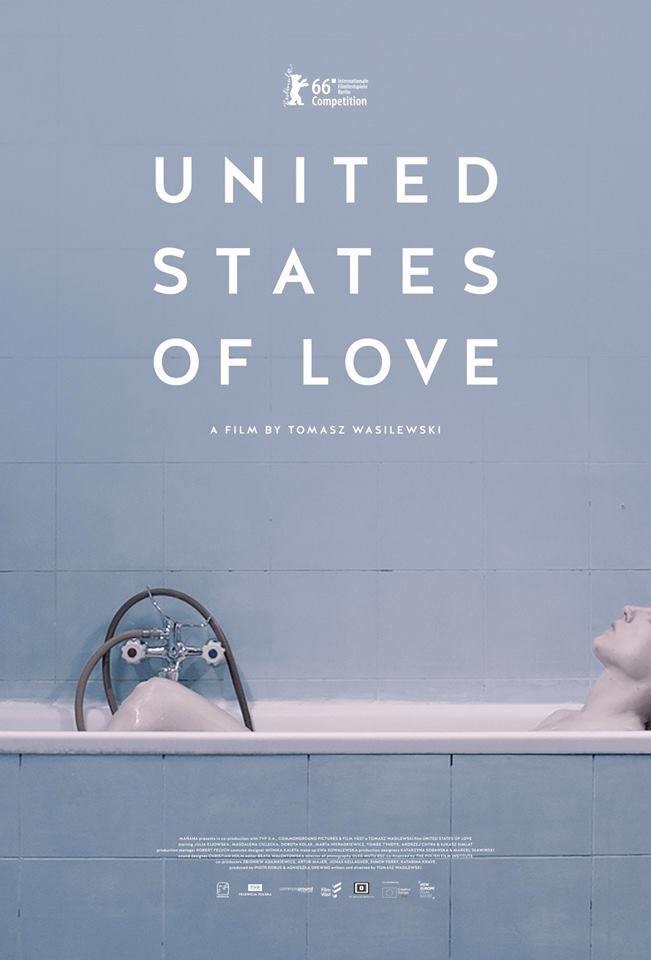 Sjedinjene države ljubavi / United states of love  redatelj: Tomasz Wasilewskidržava: Poljska, Švedskatrajanje: 104'žanr: drama, romansagodina: 2016.glumci: Julia Kijowska, Magdalena Cielecka, Dorota Kolak, Marta Nieradkiewiclink na imdb:http://www.imdb.com/title/tt5333110/link na trailer:https://www.youtube.com/watch?v=8ExPEUm7cC8SinopsisPočetak je devedesetih godina i poljsko se društvo, nakon godina stagnacije, pokušava redefinirati. Glavni likovi su četiri žene u malom provincijskom gradu: Agati, mladoj majci zarobljenoj u lošem braku, privlačan je svećenik te ga potajno promatra; učiteljica Iza je u dugogodišnjoj vezi s oženjenim liječnikom; profesorica ruskog jezika, Renata, želi blizak odnos s mladom susjedom Marzenom koja predaje sport i ples, dok Marzena sanja o svjetskoj manekenskoj karijeri.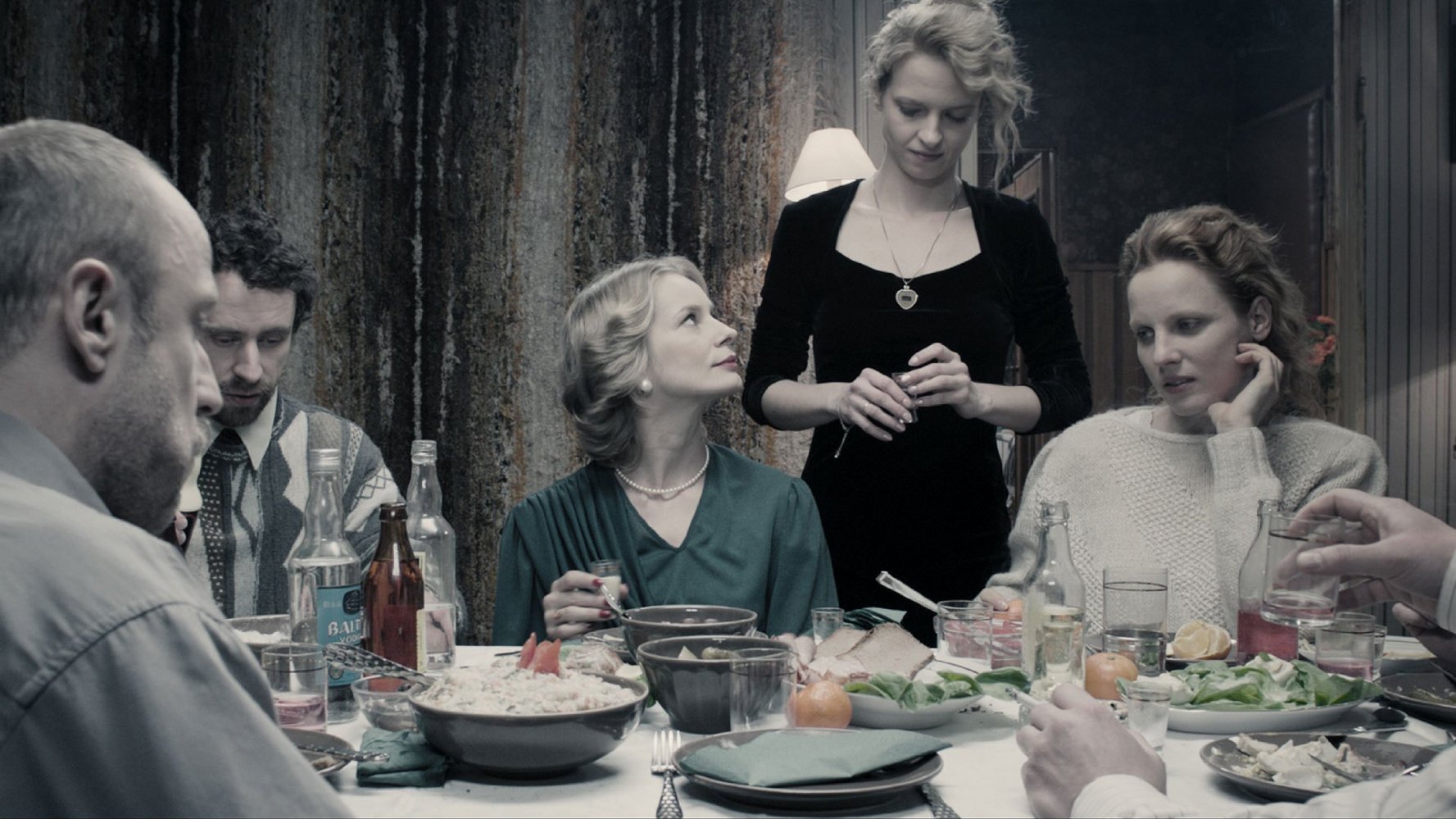 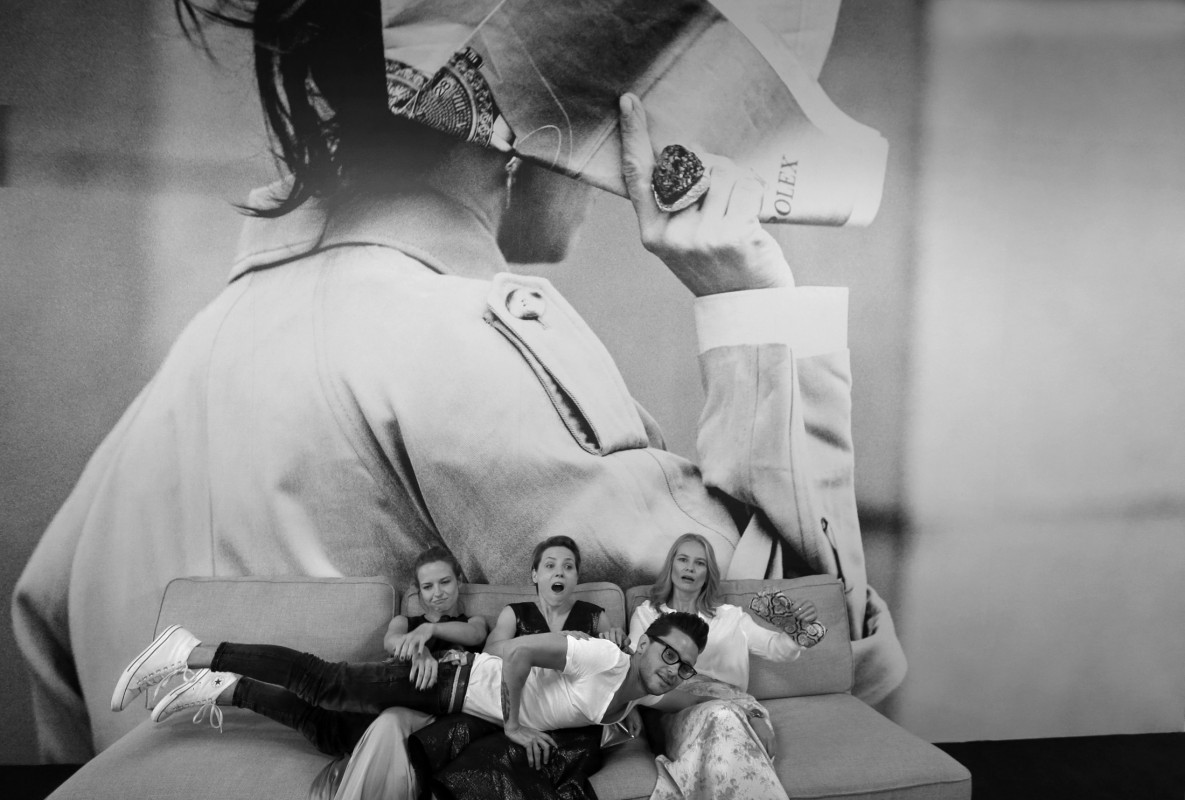 O redateljuRođen 1980. godine u Torunu, Poljska, Tomasz Wasilewski je redatelj i scenarist, diplomac državne škole filma u Łódźu. Bio je pomoćni redatelj Małgorzati Szumowskoj u brojnim kazališnim predstavama, pisao je scenarije za poljsku televiziju, te je režirao dva dugometražna filma. Njegov film Płynące Wieżowce (Floating Skyscrapers) osvojio je brojne nagrade među kojima je i ona za najbolji film u kategoriji „East of the West“ u Karlovym Varyma.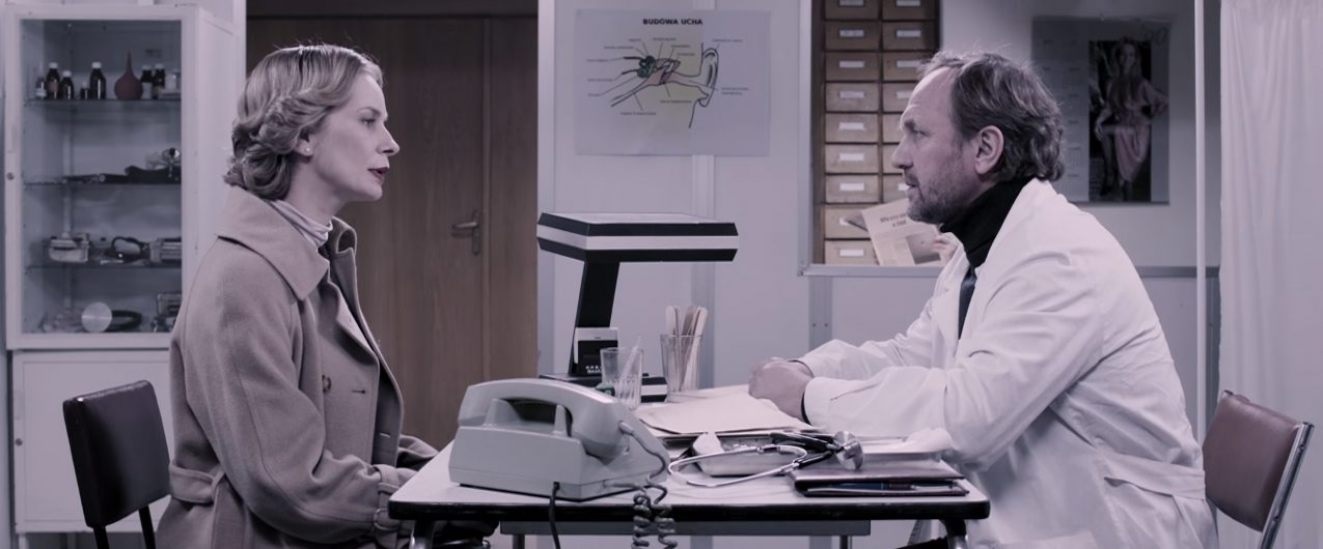 Festivali i nagradeBerlinale 2016.Srebrni medvjed za najbolji scenarijNominacija za Zlatnog medvjeda za najbolji film

Gdynia FF 2016. 
- najbolji redatelj (Tomasz Wasilewski)
- najbolja montaža (Beata Walentowska)
- najbolja sporedna muška uloga (Łukasz Simlat)
- najbolja sporedna ženska uloga (Dorota Kolak)
- najbolji dizajn kostima (Monika Kaleta)European Film Awards 2016.Nominacija za najbolji scenarij 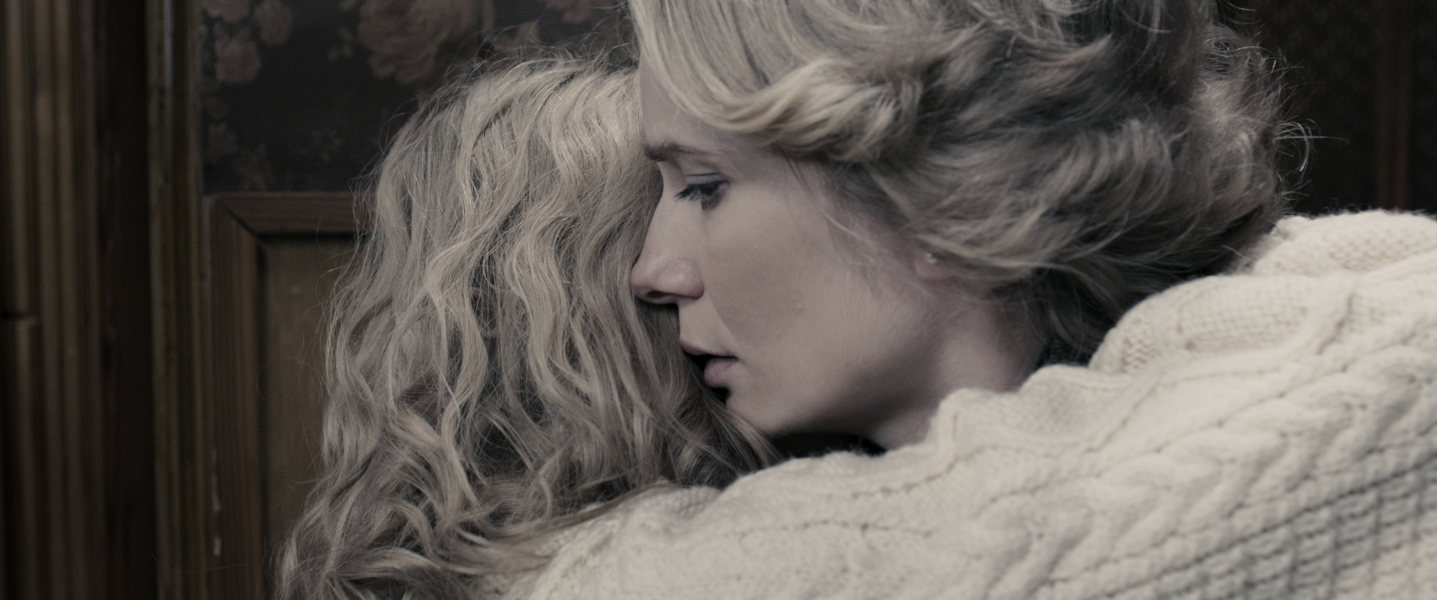 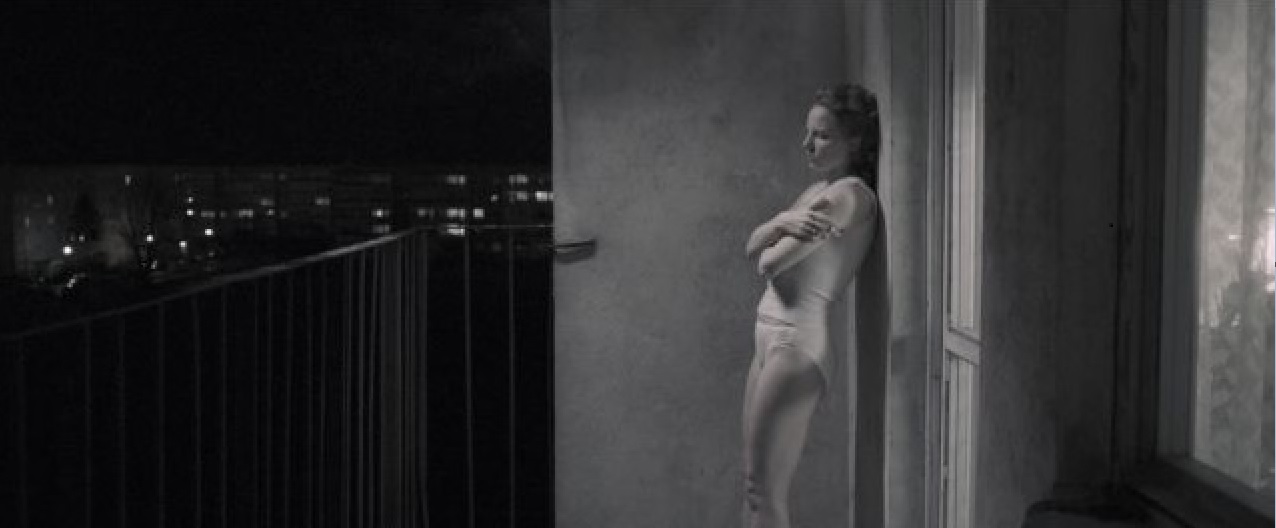 Iz kritika„Tužno i prodorno. Neobično i uznemirujuće. Na tragu Farhadija i Hanekea.“ The Guardian„Značajan film. Nekonvencionalan i pun suosjećanja.“ 
The Upcoming„Nema dvojbe. Tomasz Wasilewski ime je koje obećava. Jedan od najperspektivnijih 'novih filmskih glasova'   CineVue„Kompaktan uradak mladog redatelja koji postaje zreo autor sa 'snažnim glasom' i izraženim osjećajem za vizualno.“  
The Hollywood Reporter  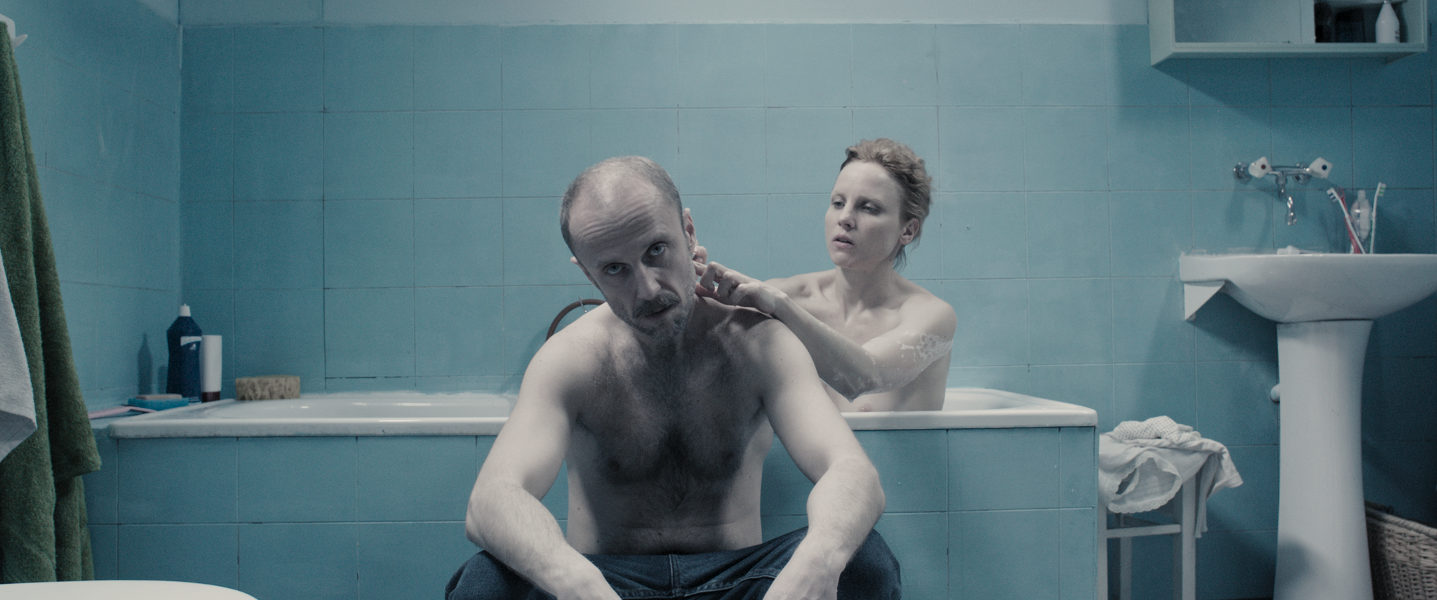 